
BOW RIVER 
BRUINS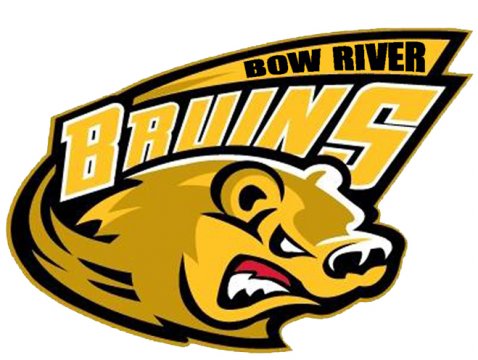 

WHITEMUD WEST 
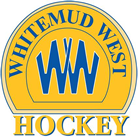 
SPRUCE GROVE 
SAINTS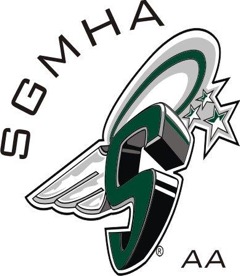 
SPRINGBANK 
ROCKIES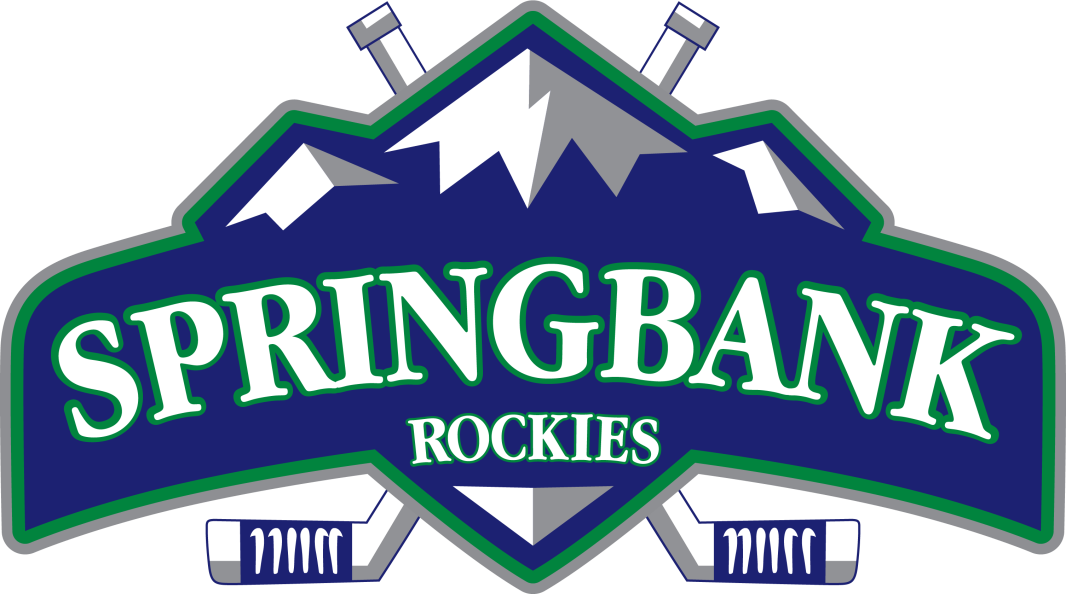 